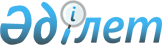 Об утверждении бюджета Большеизюмовского сельского округа Тайыншинского района Северо-Казахстанской области на 2021 - 2023 годыРешение маслихата Тайыншинского района Северо-Казахстанской области от 8 января 2021 года № 430. Зарегистрировано Департаментом юстиции Северо-Казахстанской области 14 января 2021 года № 7029.
      Сноска. Вводится в действие с 01. 01. 2021 в соответствии с пунктом 5 настоящего решения.
      В соответствии со статьями 9-1, 75 Бюджетного кодекса Республики Казахстан от 4 декабря 2008 года, подпунктом 2-7) пункта 1 статьи 6 Закона Республики Казахстан от 23 января 2001 года "О местном государственном управлении и самоуправлении в Республике Казахстан", маслихат Тайыншинского района Северо-Казахстанской области РЕШИЛ:
      1. Утвердить бюджет Большеизюмовского сельского округа Тайыншинского района Северо-Казахстанской области на 2021 - 2023 годы согласно приложениям 1, 2 и 3 соответственно, в том числе на 2021 год в следующих объемах:
      1) доходы – 37065 тысяч тенге:
      налоговые поступления – 4341 тысяч тенге;
      неналоговые поступления - 0 тысяч тенге;
      поступления от продажи основного капитала - 0 тысяч тенге;
      поступления трансфертов - 32724 тысяч тенге;
      2) затраты – 37425,4 тысячи тенге;
      3) чистое бюджетное кредитование - 0 тысяч тенге:
      бюджетные кредиты - 0 тысяч тенге;
      погашение бюджетных кредитов - 0 тысяч тенге;
      4) сальдо по операциям с финансовыми активами - 0 тысяч тенге:
      приобретение финансовых активов - 0 тысяч тенге;
      поступления от продажи финансовых активов государства - 0 тысяч тенге;
      5) дефицит (профицит) бюджета – - 360,4 тысяч тенге;
      6) финансирование дефицита (использование профицита) бюджета – 360,4 тысяч тенге:
      поступление займов - 0 тысяч тенге;
      погашение займов - 0 тысяч тенге;
      используемые остатки бюджетных средств – 360,4 тысяч тенге.
      Сноска. Пункт 1 в редакции решения маслихата Тайыншинского района Северо-Казахстанской области от 17.08.2021 № 73 (вводится в действие с 01.01.2021).


      2. Установить, что доходы бюджета Большеизюмовского сельского округа Тайыншинского района формируются в соответствии с Бюджетным кодексом Республики Казахстан за счет следующих налоговых поступлений:
      1) налог на имущество физических лиц по объектам обложения данным налогом, находящимся на территории сельского округа;
      2) земельный налог на земли населенных пунктов с физических и юридических лиц по земельным участкам, находящимся на территории сҰл;
      3) налог на транспортные средства:
      с физических лиц, место жительства которых находится на территории сҰл;
      с юридических лиц, место нахождения которых, указываемое в их учредительных документах, располагается на территории сҰл.
      3. Учесть в бюджете Большеизюмовского сельского округа на 2021 год поступление целевых текущих трансфертов из районного бюджета в бюджет Большеизюмовского сельского округа в сумме 19048 тысяч тенге. 
      4. Установить бюджетную субвенцию, передаваемую из районного бюджета в бюджет Большеизюмовского сельского округа на 2021 год в сумме 12708 тысяч тенге.
      5. Настоящее решение вводится в действие с 1 января 2021 года.
      5-1. Предусмотреть в бюджете Большеизюмовского сельского округа на 2021 год расходы за счет свободных остатков бюджетных средств, сложившихся на начало финансового года согласно приложению 4 к настоящему решению.
      Сноска. Решение дополнено пунктом 5-1 в соответствии с решением маслихата Тайыншинского района Северо-Казахстанской области от 17.08.2021 № 73 (вводится в действие с 01.01.2021).

 Бюджет Большеизюмовского сельского округа Тайыншинского района Северо-Казахстанской области на 2021 год
      Сноска. Приложение 1 в редакции решения маслихата Тайыншинского района Северо-Казахстанской области от 17.08.2021 № 73 (вводится в действие с 01.01.2021). Бюджет Большеизюмовского сельского округа Тайыншинского района Северо-Казахстанской области на 2022 год Бюджет Большеизюмовского сельского округа Тайыншинского района Северо-Казахстанской области на 2023 год Направление свободных остатков бюджетных средств, сложившихся на 1 января 2021 года
      Сноска. Решение дополнено приложением 4 в соответствии с решением маслихата Тайыншинского района Северо-Казахстанской области от 17.08.2021 № 73 (вводится в действие с 01.01.2021).
					© 2012. РГП на ПХВ «Институт законодательства и правовой информации Республики Казахстан» Министерства юстиции Республики Казахстан
				
      Председатель сессии маслихата
Тайыншинского района
Северо-Казахстанской области 

А. Кершис

      Секретарь маслихата
Тайыншинского района
Северо-Казахстанской области 

К. Шарипов
Приложение 1 к решениюМаслихата Тайыншинского районаСеверо-Казахстанской областиот 8 января 2021 года № 430
Категория
Категория
Категория
Категория
Категория
Наименование
Сумма, тысяч тенге
Класс
Класс
Класс
Класс
Наименование
Сумма, тысяч тенге
Подкласс
Наименование
Сумма, тысяч тенге
1) Доходы
37065
1
Налоговые поступления
4341
04
04
04
Hалоги на собственность
4341
1
Hалоги на имущество
18
3
Земельный налог
262
4
Hалог на транспортные средства
4061
4
Поступления трансфертов
32724
02
02
02
Трансферты из вышестоящих органов государственного управления
32724
3
Трансферты из районного (города областного значения) бюджета
32724
Функциональная группа
Функциональная группа
Функциональная группа
Функциональная группа
Функциональная группа
Наименование
Сумма,

тысяч тенге
Функциональная подгруппа
Функциональная подгруппа
Функциональная подгруппа
Функциональная подгруппа
Наименование
Сумма,

тысяч тенге
Администратор бюджетных программ
Администратор бюджетных программ
Администратор бюджетных программ
Наименование
Сумма,

тысяч тенге
Программа
Наименование
Сумма,

тысяч тенге
2) Затраты
37425,4
01
Государственные услуги общего характера
14416
1
Представительные, исполнительные и другие органы, выполняющие общие функции государственного управления
14416
124
124
Аппарат акима города районного значения, села, поселка, сельского округа
14416
001
Услуги по обеспечению деятельности акима города районного значения, села, поселка, сельского округа
14416
07
Жилищно-коммунальное хозяйство
20632,6
3
Благоустройство населенных пунктов
20632,6
124
124
Аппарат акима города районного значения, села, поселка, сельского округа
20632,6
008
Освещение улиц в населенных пунктах
20589
009
Обеспечение санитарии населенных пунктов
43,6
12
Транспорт и коммуникации
99,6
9
Прочие
99,6
124
124
Аппарат акима города районного значения, села, поселка, сельского округа
99,6
013
Обеспечение функционирования автомобильных дорог в городах районного значения, селах, поселках, сельских округах
99,6
13
Прочие
2277
9
Прочие 
2277
124
124
Аппарат акима города районного значения, села, поселка, сельского округа
2277
040
Реализация мероприятий для решения вопросов обустройства населенных пунктов в реализацию мер по содействию экономическому развитию регионов в рамках Государственной программы развития регионов до 2025 года
2277
15
Трансферты
0,2
1
Трансферты
0,2
124
124
Аппарат акима города районного значения, села, поселка, сельского округа
0,2
048
Возврат неиспользованных (недоиспользованных) целевых трансфертов
0,2
3) Чистое бюджетное кредитование
0
Бюджетные кредиты
0
Категория
Категория
Категория
Категория
Категория
Наименование
Сумма, тысяч тенге
Класс
Класс
Класс
Класс
Наименование
Сумма, тысяч тенге
Подкласс
Подкласс
Наименование
Сумма, тысяч тенге
5
Погашение бюджетных кредитов
0
01
01
Погашение бюджетных кредитов
0
Функциональная группа
Функциональная группа
Функциональная группа
Функциональная группа
Функциональная группа
Наименование
Сумма, тысяч тенге
Функциональная подгруппа
Функциональная подгруппа
Функциональная подгруппа
Функциональная подгруппа
Наименование
Сумма, тысяч тенге
Администратор бюджетных программ
Администратор бюджетных программ
Администратор бюджетных программ
Наименование
Сумма, тысяч тенге
Программа
Наименование
Сумма, тысяч тенге
4) Сальдо по операциям с финансовыми активами
0
Категория
Категория
Категория
Категория
Категория
Наименование
Сумма, тысяч тенге
Класс
Класс
Класс
Класс
Наименование
Сумма, тысяч тенге
Подкласс
Подкласс
Наименование
Сумма, тысяч тенге
6
Поступления от продажи финансовых активов государства
0
01
01
Поступления от продажи финансовых активов государства
5) Дефицит (профицит) бюджета
- 360,4
6) Финансирование дефицита (использование профицита) бюджета
360,4
7
Поступления займов
0
Функциональная группа
Функциональная группа
Функциональная группа
Функциональная группа
Функциональная группа
Наименование
Сумма, тысяч тенге
Функциональная подгруппа
Функциональная подгруппа
Функциональная подгруппа
Функциональная подгруппа
Наименование
Сумма, тысяч тенге
Администратор бюджетных программ
Администратор бюджетных программ
Администратор бюджетных программ
Наименование
Сумма, тысяч тенге
Программа
Наименование
Сумма, тысяч тенге
14
Обслуживание долга
0
1
Обслуживание долга
0
16
Погашение займов
0
1
Погашение займов
0
Категория
Категория
Категория
Категория
Категория
Наименование
Сумма, тысяч тенге
Класс
Класс
Класс
Класс
Наименование
Сумма, тысяч тенге
Подкласс
Наименование
Сумма, тысяч тенге
8
Используемые остатки бюджетных средств
360,4
01
01
01
Остатки бюджетных средств
360,4
1
Свободные остатки бюджетных средств
360,4Приложение 2 к решению маслихатаТайыншинского районаСеверо-Казахстанской областиот 8 января 2021 года № 430
Категория
Категория
Категория
Наименование
Сумма,

тысяч тенге
Класс
Класс
Наименование
Сумма,

тысяч тенге
Подкласс
Наименование
Сумма,

тысяч тенге
1) Доходы
17362
1
Налоговые поступления
4559
04
Hалоги на собственность
4559
1
Hалоги на имущество
19
3
Земельный налог
276
4
Hалог на транспортные средства
4264
4
Поступления трансфертов
12803
02
Трансферты из вышестоящих органов государственного управления
12803
3
Трансферты из районного (города областного значения) бюджета
12803
Функциональная группа
Функциональная группа
Функциональная группа
Наименование
Сумма,

тысяч тенге
Администратор бюджетных программ
Администратор бюджетных программ
Наименование
Сумма,

тысяч тенге
Программа
Наименование
Сумма,

тысяч тенге
2) Затраты
17362
01
Государственные услуги общего характера
13336
124
Аппарат акима города районного значения, села, поселка, сельского округа
13336
001
Услуги по обеспечению деятельности акима города районного значения, села, поселка, сельского округа
13336
07
Жилищно-коммунальное хозяйство
1635
124
Аппарат акима города районного значения, села, поселка, сельского округа
1635
008
Освещение улиц в населенных пунктах
1603
009
Обеспечение санитарии населенных пунктов
32
13
Прочие
2391
124
Аппарат акима города районного значения, села, поселка, сельского округа
2391
040
Реализация мероприятий для решения вопросов обустройства населенных пунктов в реализацию мер по содействию экономическому развитию регионов в рамках Государственной программы развития регионов до 2025 года
2391
3) Чистое бюджетное кредитование
0
Бюджетные кредиты
0
Категория
Категория
Категория
Наименование
Сумма, тысяч тенге
Класс
Класс
Наименование
Сумма, тысяч тенге
Подкласс
Наименование
Сумма, тысяч тенге
5
Погашение бюджетных кредитов
0
Функциональная группа
Функциональная группа
Функциональная группа
Наименование
Сумма,

тысяч тенге
Администратор бюджетных программ
Администратор бюджетных программ
Наименование
Сумма,

тысяч тенге
Программа
Наименование
Сумма,

тысяч тенге
4) Сальдо по операциям с финансовыми активами
0
Категория
Категория
Категория
Наименование
Сумма,

тысяч тенге
Класс
Класс
Наименование
Сумма,

тысяч тенге
Подкласс
Наименование
Сумма,

тысяч тенге
6
Поступления от продажи финансовых активов государства
0
5) Дефицит (профицит) бюджета
0
6) Финансирование дефицита (использование профицита) бюджета
0
7
Поступления займов
0
Функциональная группа
Функциональная группа
Функциональная группа
Наименование
Сумма,

тысяч тенге
Администратор бюджетных программ
Администратор бюджетных программ
Наименование
Сумма,

тысяч тенге
Программа
Наименование
Сумма,

тысяч тенге
14
Обслуживание долга
0
16
Погашение займов
0
Категория
Категория
Категория
Наименование
Сумма,

тысяч тенге
Класс
Класс
Наименование
Сумма,

тысяч тенге
Подкласс
Наименование
Сумма,

тысяч тенге
8
Используемые остатки бюджетных средств
0
01
Остатки бюджетных средств
0
1
Свободные остатки бюджетных средств
0Приложение 3 к решению маслихатаТайыншинского районаСеверо-Казахстанской областиот 8 января 2021 года № 430
Категория
Категория
Категория
Наименование
Сумма,

тысяч тенге
Класс
Класс
Наименование
Сумма,

тысяч тенге
Подкласс
Наименование
Сумма,

тысяч тенге
1) Доходы
17705
1
Налоговые поступления
4785
04
Hалоги на собственность
4785
1
Hалоги на имущество
20
3
Земельный налог
289
4
Hалог на транспортные средства
4476
4
Поступления трансфертов
12920
02
Трансферты из вышестоящих органов государственного управления
12920
3
Трансферты из районного (города областного значения) бюджета
12920
Функциональная группа
Функциональная группа
Функциональная группа
Наименование
Сумма,

тысяч тенге
Администратор бюджетных программ
Администратор бюджетных программ
Наименование
Сумма,

тысяч тенге
Программа
Наименование
Сумма,

тысяч тенге
2) Затраты
17705
01
Государственные услуги общего характера
13478
124
Аппарат акима города районного значения, села, поселка, сельского округа
13478
001
Услуги по обеспечению деятельности акима города районного значения, села, поселка, сельского округа
13478
07
Жилищно-коммунальное хозяйство
1717
124
Аппарат акима города районного значения, села, поселка, сельского округа
1717
008
Освещение улиц в населенных пунктах
1683
009
Обеспечение санитарии населенных пунктов
34
13
Прочие
2510
124
Аппарат акима города районного значения, села, поселка, сельского округа
2510
040
Реализация мероприятий для решения вопросов обустройства населенных пунктов в реализацию мер по содействию экономическому развитию регионов в рамках Государственной программы развития регионов до 2025 года
2510
3) Чистое бюджетное кредитование
0
Бюджетные кредиты
0
Категория
Категория
Категория
Наименование
Сумма,

тысяч тенге
Класс
Класс
Наименование
Сумма,

тысяч тенге
Подкласс
Наименование
Сумма,

тысяч тенге
5
Погашение бюджетных кредитов
0
Функциональная группа
Функциональная группа
Функциональная группа
Наименование
Сумма,

тысяч тенге
Администратор бюджетных программ
Администратор бюджетных программ
Наименование
Сумма,

тысяч тенге
Программа
Наименование
Сумма,

тысяч тенге
4) Сальдо по операциям с финансовыми активами
0
Категория
Категория
Категория
Наименование
Сумма,

тысяч тенге
Класс
Класс
Наименование
Сумма,

тысяч тенге
Подкласс
Наименование
Сумма,

тысяч тенге
6
Поступления от продажи финансовых активов государства
0
5) Дефицит (профицит) бюджета
0
6) Финансирование дефицита (использование профицита) бюджета
0
7
Поступления займов
0
Функциональная группа
Функциональная группа
Функциональная группа
Наименование
Сумма,

тысяч тенге
Администратор бюджетных программ
Администратор бюджетных программ
Наименование
Сумма,

тысяч тенге
Программа
Наименование
Сумма,

тысяч тенге
14
Обслуживание долга
0
16
Погашение займов
0
Категория
Категория
Категория
Наименование
Сумма,

тысяч тенге
Класс
Класс
Наименование
Сумма,

тысяч тенге
Подкласс
Наименование
Сумма,

тысяч тенге
8
Используемые остатки бюджетных средств
0
01
Остатки бюджетных средств
0
1
Свободные остатки бюджетных средств
0Приложение 4к решению маслихатаТайыншинского районаСеверо-Казахстанской областиот 8 января 2021 года № 430
Категория
Категория
Категория
Категория
Наименование
Сумма, тысяч тенге
Класс
Класс
Класс
Наименование
Сумма, тысяч тенге
Подкласс
Наименование
Сумма, тысяч тенге
8
Используемые остатки бюджетных средств
360,4
01
01
Остатки бюджетных средств
360,4
1
Свободные остатки бюджетных средств
360,4
Функциональная группа
Функциональная группа
Функциональная группа
Функциональная группа
Наименование
Сумма, тысяч тенге
Функциональная подгруппа
Функциональная подгруппа
Функциональная подгруппа
Наименование
Сумма, тысяч тенге
Администратор бюджетных программ
Администратор бюджетных программ
Наименование
Сумма, тысяч тенге
Программа
Наименование
Сумма, тысяч тенге
2) Затраты
360,4
01
Государственные услуги общего характера
248,0
1
Представительные, исполнительные и другие органы, выполняющие общие функции государственного управления
248,0
124
Аппарат акима города районного значения, села, поселка, сельского округа
248,0
001 
Услуги по обеспечению деятельности акима города районного значения, села, поселка, сельского округа
248,0
07
Жилищно-коммунальное хозяйство
12,6
3
Благоустройство населенных пунктов
12,6
124
Аппарат акима города районного значения, села, поселка, сельского округа
12,6
009
Обеспечение санитарии населенных пунктов
12,6
12
Транспорт и коммуникации
99,6
1
Автомобильный транспорт
99,6
124
Аппарат акима города районного значения, села, поселка, сельского округа
99,6
013
Обеспечение функционирования автомобильных дорог в городах районного значения, селах, поселках, сельских округах
99,6
15
Трансферты
0,2
1
Трансферты
0,2
124
Аппарат акима города районного значения, села, поселка, сельского округа
0,2
048
Возврат неиспользованных (недоиспользованных) целевых трансфертов
0,2